Эссе на тему “Мои родственники-участники ВОВ”Раков Илья Иванович (1918-1942)Раков Илья Иванович родился в 1918 году в селе Коргуза Верхнеуслонского района республики Татарстан. Он являлся моим двоюродным дедушкой по линии мамы. Его семья состояла из родителей, семи братьев и сестры. В возрасте 23 лет Илью вызвали на фронт так же, как и некоторых его братьев. Там он служил в звании военфельдшера. В составе 295 стрелковой дивизии, которая победно закончила Великую отечественную войну и водрузила Знамя Победы над Бранденбургскими воротами в Берлине, Илья прошел от Киева до Нальчика. 25 октября 1942 года пропал без вести в селе Атажукино Кабардино-Балкарии. Мне об Илье почти ничего неизвестно. Но сложилось так, что мой родной дед, Раков Степан Иванович, является младшим братом Ильи. Возможно, благодаря тому, что на войну пошел Илья, а не Степан, родилась моя мама, я, и родятся следующие поколения. И я искренне благодарен моему деду Илье за то, что он боролся со смертью за нас!Карпюк Андрей Дмитриевич	студент КНИТУ-КАИ им. А.Н.Туполевагруппа 4111	karpyuk_a@mail.ru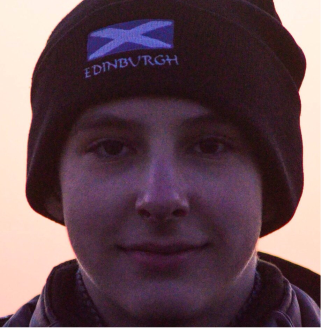 